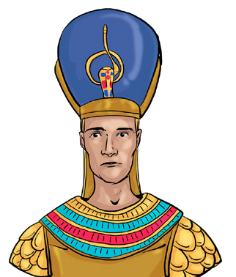 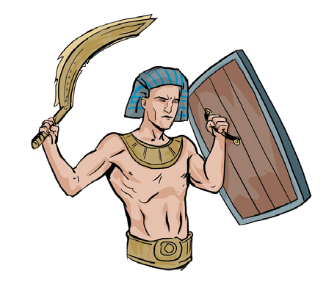 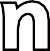 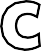 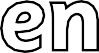 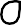 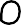 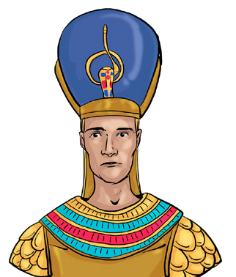 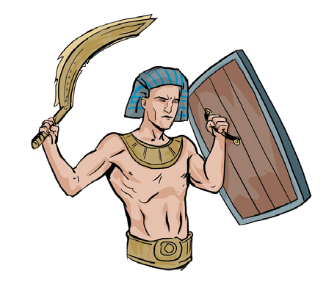 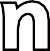 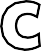 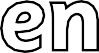 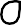 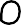 Unit OverviewWhat were the greatest achievements of Ancient Egypt?What were the greatest achievements of Ancient Egypt?What were the greatest achievements of Ancient Egypt?What were the greatest achievements of Ancient Egypt?What were the greatest achievements of Ancient Egypt?What were the greatest achievements of Ancient Egypt?What were the greatest achievements of Ancient Egypt?What were the greatest achievements of Ancient Egypt?What were the greatest achievements of Ancient Egypt?What were the greatest achievements of Ancient Egypt?How did Early Egypt begin and what was it like there?How did Early Egypt begin and what was it like there?How did Early Egypt begin and what was it like there?How did Ancient Egypt change during the Old Kingdom?How did Ancient Egypt change during the Old Kingdom?How did Ancient Egypt change during the Old Kingdom?What changes took place from the Old Kingdom up to the end of the Egyptian Empire?What changes took place from the Old Kingdom up to the end of the Egyptian Empire?What changes took place from the Old Kingdom up to the end of the Egyptian Empire?What changes took place from the Old Kingdom up to the end of the Egyptian Empire?Lesson 1Lesson 2Lesson 3Lesson 4Lesson 5Lesson 6Lesson 7Lesson 8Lesson 9Lesson 10Key Question: What is the chronology of Ancient Egypt?Key Question: What was life like in early Egypt?Key Question: Did the Ancient Egyptians write anything down?Key Question: Who were the Egyptian gods?Key Question: What did the Ancient Egyptians believe about the afterlife?Key Question: How were the pyramids built?Key Question: What were the consequences of invasion on the Old Kingdom of Ancient Egypt?Key Question: What were the success of the New Kingdom?Key Question: Who was Ramses II?Key Question: How did the Egyptian Empire end?Historical Skill:ChronologyHistorical Skill: Evidence and InterpretationHistorical Skill: Evidence and InterpretationHistorical Skill: Historical significanceHistorical Skill: Cause and consequenceHistorical Skill: Evidence and InterpretationHistorical Skill: Cause and consequenceHistorical Skill:Similarity and differenceHistorical Skill: Historical significanceHistorical Skill: Cause and consequenceSubstantive concepts build on:civilisation, trade and settlementSubstantive concepts build on:civilisation, trade and settlementSubstantive concepts build on:civilisation, trade and settlementSubstantive concepts build on:civilisation, trade, settlement and empireSubstantive concepts build on:civilisation, trade, settlement and empireSubstantive concepts build on:civilisation, trade, settlement and empireSubstantive concepts build on:civilisation, trade, settlement, empire, monarchy and rebellionSubstantive concepts build on:civilisation, trade, settlement, empire, monarchy and rebellionSubstantive concepts build on:civilisation, trade, settlement, empire, monarchy and rebellionSubstantive concepts build on:civilisation, trade, settlement, empire, monarchy and rebellionCumulative Quiz:Q 1 - 3Cumulative Quiz:Q 4 - 7Cumulative Quiz:Q 8 - 10Cumulative Quiz:Q 11 - 13Cumulative Quiz:Q 14 - 16Cumulative Quiz:Q 17 - 19Cumulative Quiz:Q 20 - 22Cumulative Quiz:Q 23 - 25Cumulative Quiz:Q 26 - 28Cumulative Quiz:Q 29 - 31